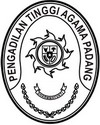 Nomor	: W3-A/        /KU.01/III/2023		              		 Padang, 14 Maret 2023Lampiran	: 2 SuratPerihal	: Permohonan Persetujuan Revisi Belanja Modal	  (Revisi Antar Satker)Yth. Sekretaris Mahkamah Agung RI Cq. Kepala Biro KeuanganDiJ A K A R T AAssalamu’alaikum, Wr. Wb.Sehubungan dengan surat Kuasa Pengguna Anggaran PA Tanjung Pati nomor W3-A16/740/KU.01/II/2023 dan surat Kuasa Pengguna Anggaran PA Pulau Punjung nomor W3-A18/804/KU.01/III/2023 perihal sama dengan pokok surat, bahwa terdapat kekurangan anggaran pada Pengadaan Kendaraan Roda 4 pimpinan di PA Tanjung Pati dan adanya kelebihan anggaran belanja Gedung dan bangunan pada Pengadilan Agama Pulau Punjung pada detail Pengelola Kegiatan, untuk optimalisasi anggaran  bersama ini kami ajukan permohonan persetujuan Revisi Anggaran dengan rincian sebagai berikut :Jenis Revisi	: 	Pergeseran anggaran dalam hal pagu anggaran tetap dengan tujuan		optimalisasi belanja modalProgram	: 	Program Dukungan Manajemen	  	Pengadaan Sarana dan Prasarana di Lingkungan Mahkamah 		Agung RISatuan Kerja	:	Pengadilan Agama Tanjung Pati		Pengadilan Agama Pulau PunjungRevisi Anggaran tersebut menyebabkan pergeseran anggaran dalam 1 (satu) KRO antar satker.Pergeseran anggaran tersebut dapat dijelaskan dalam matrik semula menjadi sebagai berikut:	Demikian disampaikan, dengan harapan dapat disetujui. Atas perhatiannya diucapkan terima kasih.Wassalam			Plh. SekretarisMukhlis, SH NIP. 197302242003121002Tembusan :1. Ketua Pengadilan Tinggi Agama Padang sebagai laporan;2. Ketua Pengadilan Agama Tanjung Pati;3. Ketua Pengadilan Agama Pulau Punjung;KODEURAIANPAGU ANGGARANPAGU ANGGARANPAGU ANGGARANPAGU ANGGARANKODEURAIANSEMULASEMULAMENJADI+/-1066.01.WAProgram Dukungan ManajemenProgram Dukungan ManajemenProgram Dukungan ManajemenProgram Dukungan ManajemenProgram Dukungan Manajemen1071Pengadaan Sarana dan Prasarana di Lingkungan Mahkamah AgungPengadaan Sarana dan Prasarana di Lingkungan Mahkamah AgungPengadaan Sarana dan Prasarana di Lingkungan Mahkamah AgungPengadaan Sarana dan Prasarana di Lingkungan Mahkamah AgungPengadaan Sarana dan Prasarana di Lingkungan Mahkamah Agung1071.EBBLayanan Sarana dan Prasarana InternalLayanan Sarana dan Prasarana InternalLayanan Sarana dan Prasarana InternalLayanan Sarana dan Prasarana InternalLayanan Sarana dan Prasarana Internal1071.EBB.971Layanan Prasarana Internal051Pembangunan/Renovasi Gedung dan BangunanPA Pulau Punjung3.500.000.0003.500.000.0003.480.731.000-19.269.0001071.EBB.951Layanan Sarana Internal051Pengadaan Kendaraan BermotorPA Tanjung Pati335.431.000335.431.000354.700.00019.269.000TotalTotalTotalRp3.835.431.000Rp3.835.431.0000